ОтчетТамбовского областного государственного бюджетного профессионального образовательного учреждения «Строительный колледж» об исполнении предписания об устранении выявленных нарушенийот «18» ноября 2019г. №95- 2019/СЗРуководитель образовательной организации _________________ / А.И.Ананьев/ (подпись)                    (ФИО) МП Дата предоставления отчета «27» февраля  2020 г.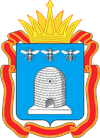 РОССИЙСКАЯ ФЕДЕРАЦИЯАдминистрация Тамбовской областиУправление образования и наукиТамбовской областиТамбовское областное государственноебюджетное профессиональное образовательное учреждение«Строительный колледж». Тамбов, Бульвар Энтузиастов, 2тел. / факс: 53-53-03,E-mail: lishey_15@mail.ruОГРН  1026801228288ОКАТО 68401368000ИНН 6832007993, КПП68290100127.02.2020_ № 03-29\30На № ___________ от __________Управление образования и науки Тамбовской области№ п/пНарушение, выявленное в ходе проверкиПеречень мероприятий, проведенных с целью устранения выявленного нарушения. Реквизиты документов, подтверждающих устранение нарушения.Дата устранения нарушенияДолжностные лица, привлеченные к дисциплинарной ответственности в связи в выявленным нарушением.Причины не исполнения1Правила внутреннего распорядка для обучающихся Тамбовского областного государственного профессионального бюджетного образовательного учреждения «Строительный колледж», утвержденные приказом от 16.03.2016 г     № 28Приведены в соответствие с ч. 1  ст. 43  Федерального закона № 273- ФЗ. В части установления обязанностей обучающихся  в п. 4 Правил внутреннего распорядка для обучающихся Тамбовского областного государственного профессионального бюджетного образовательного учреждения «Строительный колледж» (с изменениями) от  02.12.2019 г. (Приложение 1), приказ директора № 104; ( Приложение 2)        Пересмотрены  обязанности обучающихся  в договоре на оказание бесплатных образовательных услуг. который вступит в силу с 1.09.2020г. (Приложение 3),02.12.2019 г.Юрист Е.В.Громаков-выговорисполнено2Положение о приеме в ТОГБПОУ «Строительный колледж», утвержденное приказом от 10.01.2019 г. № 1Приведено в соответствие с требованиями законодательства в сфере образования, в ч.2 ст 68 Федерального закона № 273- ФЗ, п. 4, 21, 42 Порядка приема на обучение по образовательным программам среднего профессионального образования, утвержденного Приказом Министерства образования и науки  РФ от 21.01.2014 года № 36 (Далее Порядок приема), в части установления обязательности наличия основного общего и (или) среднего общего образования при приеме на основные программы среднего профессионального образования. (Приложение 4)1. В  Положение о приеме в ТОГБПОУ «Строительный колледж» (с изменениями) от  02.12.2019 г. приказом директора № 104, внесены изменения в п. 1 Общие положения о приеме. В частности аннулирована фраза «Колледж принимает на обучение лиц, не получивших основного общего образования (имеющих справку об обучении из общеобразовательной организации) по программам подготовки квалифицированных рабочих, служащих 08.01.24 «Мастер столярно-плотничных, паркетных и стекольных работ», 08.01.08 «Мастер отделочных строительных работ» сроком обучения 10 месяцев». 2. В п. 8 Положения о приеме в ТОГБПОУ «Строительный колледж» (с изменениями) от 02.12.2019 г. приказом директора № 104, внесены изменения, в частности: п.8.2 добавлена информация о приеме в колледж абитуриентов наиболее способных и подготовленных к освоению образовательной программы соответствующего уровня и соответствующей направленности в случае, если количество поданных заявлений превышает количество свободных мест: «…результатов индивидуальных достижений, сведения о которых поступающий вправе представить при приеме, а также наличия договора о целевом обучении с организациями.Результаты освоения поступающими образовательной программы основного общего или среднего общего образования, указанные в представленных поступающими документах об образовании и (или) документах об образовании и о квалификации, учитываются по общеобразовательным предметам в порядке, установленном в правилах приема, утвержденных Колледжем самостоятельно.Результаты индивидуальных достижений и (или) наличие договора о целевом обучении учитываются при равенстве результатов освоения поступающими образовательной программы основного общего или среднего общего образования, указанных в представленных поступающими документах об образовании и (или) документах об образовании и о квалификации.При наличии результатов индивидуальных достижений и договора о целевом обучении учитывается в первую очередь договор о целевом обучении».02.12.2019 гЮрист Е.В.Громаков-выговорисполнено3Локальные нормативные акты ТОГБПОУ «Строительный колледж» принимает в соответствии с ч.1 ст. 30 Федерального закона № 273- ФЗ с установленной компетенцией, утверждает приказом директора.Отменены следующие локальные акты колледжа:- Порядок предоставления академических отпусков вТОГБПОУ «Строительный колледж» (утверждено приказом № 38 от 16.03.2016 г.);- Положение о порядке заполнения, учета и выдачи дипломов о среднем профессиональном образовании и их дубликатов в ТОГБПОУ «Строительный колледж» (утверждено приказом № 76 от 16.09.2019 г.);- Положение о переводе, отчислении и восстановлении обучающихся Тамбовского областного государственного бюджетного профессионального образовательного учреждения «Строительный колледж» (утверждено приказом № 76 от 16.09.2019 г.);- Положение о порядке аттестации работников, отнесенных к категории должностей «руководители» и педагогических работников Тамбовского областного государственного бюджетного профессионального образовательного учреждения «Строительный колледж» в целях подтверждения соответствия занимаемой должности (утверждено приказом № 38 от 16.03.2016 г.);- Положение о педагогическом совете ТОГБПОУ «Строительный колледж» (утверждено приказом № 38 от 16.03.2016 г.);- Положение об Управляющем совете ТОГБПОУ «Строительный колледж» (утверждено приказом № 38 от 16.03.2016 г.);- Положение о назначении и выплате государственной академической стипендии и (или) государственной социальной стипендии студентам и предоставления других мер социальной поддержки обучающимся в ТОГБПОУ «Строительный колледж» (утверждено приказом № 10 от 10.02.2017 г.) (Приложение 2).02.12.2019 гЮрист Е.В.Громаков-выговор4В соответствии с ч.3 ст. 30 Федерального закона № 273- ФЗ согласование локальных актов, затрагивающих права обучающихся, учитывать  мнение советовоб учающихся, советов родителей, представительных органов обучающихсяВ соответствии с ч.3 ст. 30 Федерального закона № 273- ФЗ локальные акты ТОГБПОУ «Строительный колледж», в том числе  Положение об использовании устройств мобильной связи в ТОГБПОУ «Строительный колледж» (Приложение 5), согласованы на общем собрании работников и обучающихся колледжа (Протокол № 8 от 26.11.2019 г) (Приложение 6)Приложение , со Студенческим советом колледжа (протокол № 4 от 28.11.2019 г) (Приложение 7), с Родительским комитетом колледжа (протокол № 2 от 30.11.2019 г) (Приложение 8), утверждено директором (Приказ № 104 от 02.12.2019 г). 02.12.2019 гЮрист Е.В.Громаков-выговор5Обеспечение  соблюдения Порядка  приема на обучение по образовательным программа среднего профессионального образования, утвержденного приказом Министерства образования и науки РФ от 23.01.2014 г № 36.Обеспечение  соблюдения Порядка  приема на обучение по образовательным программа среднего профессионального образования, утвержденного приказом Министерства образования и науки РФ от 23.01.2014 г № 36.Обеспечение  соблюдения Порядка  приема на обучение по образовательным программа среднего профессионального образования, утвержденного приказом Министерства образования и науки РФ от 23.01.2014 г № 36.Обеспечение  соблюдения Порядка  приема на обучение по образовательным программа среднего профессионального образования, утвержденного приказом Министерства образования и науки РФ от 23.01.2014 г № 36.Обеспечение  соблюдения Порядка  приема на обучение по образовательным программа среднего профессионального образования, утвержденного приказом Министерства образования и науки РФ от 23.01.2014 г № 36.5.1В нарушение ч. 2 ст. 68 Федерального закона № 273- ФЗ п. 4, 21, 42 порядка приема к освоению ОП СПО допущены лица, не имеющие основного общего или среднего общего образованияЧеркасов Д.С. (03.06.2002 г.р.), не имеющий основного общего образования, получивший свидетельство об обучении в МБОУ «Средняя общеобразовательная школа № 3» г. Рассказово Тамбовской области (Дата выдачи 27.06.2019 г) (Приказ от 20.08.2019 г. № 40-к «О зачислении»), зачислен в число студентов ТОГАПОУ «Техникум отраслевых технологий».(Приложение 9)25.11.2019 гЗаместитель директора по УМРЛ.В. Козлова-снятие с должности5.2В нарушение п. 22 Порядка приема в заявлении поступающими не указаны следующие обязательные сведения о предыдущем уровне образования, о документе об образовании, условия обучения по специальности, отсутствие личной подписиСтуденты колледжа Туголуков Н., Фоменков  К.А. отметили в заявлении номер и дату выдачи документа об образовании (Приложение 10) Студент Дюжаков М.В. указал условия обучения по специальности и форму получения образования. (Приложение 11)Студенты Дюжаков М. В., Джангоян Г.А., Любченко Д. И. зафиксировали и заверили личной подписью получение среднего профессионального образования впервые. (Приложения 11, 12)           Все заявления, поданные абитуриентами, были проверены на наличие подписей ответственных лиц приемной комиссии (в том числе заявление Черкасова Д.С).25.11.2019  г.Заместитель директора по УМРЛ.В. Козлова-снятие с должности5.3В нарушение ч. 3 ст. 68 Федерального закона № 273- ФЗ в группу, формируемую на базе среднего общего образования на обучение по образовательным программа среднего профессионального образования 08.01.24 «Мастер столярно-плотничных, паркетных и стекольных работ» (срок обучения 10 мес, без получения среднего общего образования) были зачислены Фальшин И.Н., Джангоян Г. А., Дюжаков М.В., Туголуков Н. Ю., Анциферов С. И., Фоменков К.А. В исполнение предписания по данным обучающимся предприняты следующие меры: Фальшин И.Н., Джангоян Г.А., Туголуков Н. Ю., Анциферов С. И. с личного согласия обучаются по профессии 08.01.08 «Мастер отделочных строительных работ», срок обучения  2 года 10 мес.Дюжаков М.В. зачислен в группу обучающихся по специальности 08.02.01 «Строительство и эксплуатация зданий и сооружений» на базе основного общего образования, срок обучения 3 г. 10 мес. После предоставления академической справки из ТОГАПОУ «Педагогический колледж» об освоении общеобразовательного цикла переведен на срок обучения 2г. 10 мес. по индивидуальному учебному плану. (Приложение 13)Фоменков К.А. с личного согласия обучается по профессии 08.01.06 «Мастер сухого строительства», срок обучения 2 года 10 мес. (Приложение 10)Заместитель директора по УМРЛ.В. Козлова-снятие с должности6В нарушение ч.5 ст. 66 Федерального закона № 273- ФЗ с учетом того, что п. 6 ч. 1 ст. 9 Федерального закона № 273- ФЗ 1. В отношении Алябьева В.С. (15.01.2002 г.р.), отчисленного 29.04.2019 г. (Приказ от 29.04.2019 г. № 19-к) можем сообщить, что заявление об отчислении было написано с согласия матери, в связи со сменой места жительства. (Приложение 14), новый адрес в колледже не был озвучен.     Учитывая данное нарушение, в последующем, во всех случаях  отчисления несовершеннолетних письма были направлены в соответствующие органы (Приложение 15).09.12.2019 гЗаместитель директора по УПР О.Н.Першина-выговор7В нарушение п. 13 ч. 3 ст. 28, ст.58 Федерального закона № 273- ФЗ1. Результаты вступительныхиспытаний, выполненных абитуриентами, подавшими заявления на специальность 07.01.02 «Архитектура», были внесены в протокол и экзаменационные листы. (Приложение 16)2. Для осуществления мероприятий, направленных на сохранность контингента обучающихся по образовательным программам среднего профессионального образования за счет бюджетных ассигнований бюджета субъекта РФ в рамках контрольных цифр приема на обучение по профессиям, специальностям и направлениям подготовки администрацией колледжа направляются письма в органы местного самоуправления муниципальных районов и городских округов, инспекциям по делам несовершеннолетних, КДН, органы опеки, проводятся заседания педагогических советов, советов профилактики, обсуждение на классных собраниях и часах, посещение обучающихся на дому, индивидуальная работа с несовершеннолетними сотрудников психолого-педагогической службы колледжа, закрепление кураторов. (Приложение 17)5. В случае появления у обучающихся академических задолженностей по предметам при проведении промежуточной аттестации лиц, получивших неудовлетворительные результаты по одному или нескольким учебным предметам, курсам, дисциплинам (модулям) образовательной программы, установлены сроки проведения аттестации для отдельных лиц; для лиц, не ликвидировавших академические задолженности в установленные сроки, утверждены графики проведения аттестации при формировании аттестационной комиссии. (Приложение 18)04.12.2019 г Заместитель директора по УМРЛ.В. Козлова-снятие с должностиЗаместитель директора по УПР О.Н.Першина-выговорЗав. отделением Г.М. Лукина –выговорСекретарь учебной части Н.С. Чернышева-замечание8В нарушение п.10 Правил формирования и ведения «Федеральный реестр сведений о документах об образовании и (или) о квалификации, документах об обучении», утвержденных постановлением правительства РФ от 26.08 2013 г. № 729Обеспечена полнота достоверных и актуальных сведений о документах о профессиональном обучении (база ФИС ФРДО СПО). Внесены данные о профессиональной подготовке, переподготовке, повышении квалификации (база ФИС ФРДО ПО). Актуализирована информация по базе ФИС ГИА, активирована база ФИС ФРДО ДПО. (Приложение 19)20.02.2020Заместитель директора по УПР О.Н.Першина-выговор9В нарушение пп. Б п.4, п.5.3, пп. А 5.3, п.5.4 Порядка заполнения, учета и выдачи дипломов о среднем профессиональном образовании и их дубликатов, утвержденном приказом Министерства образования и науки РФ от 25 октября 2013 г № 1186 «Об утверждении Порядка заполнения учета и выдачи дипломов о среднем профессиональном образовании и их дубликатов»В нарушение пп. Б п.4, п.5.3, пп. А 5.3, п.5.4 Порядка заполнения, учета и выдачи дипломов о среднем профессиональном образовании и их дубликатов, утвержденном приказом Министерства образования и науки РФ от 25 октября 2013 г № 1186 «Об утверждении Порядка заполнения учета и выдачи дипломов о среднем профессиональном образовании и их дубликатов» последующее заполнение дипломов будет выполняться с учетом установленных требований.Заместитель директора по УПР О.Н.Першина-выговорСекретарь учебной части Н.С. Чернышева-замечание10В исполнение нарушения п.14, п.15 Положения о практике обучающихся – программы практики, содержание и планируемые результаты практики 1. Программы практики, содержание и планируемые результаты практики согласованы с несколькими организациями-базами практик. (Приложения 20,21,22) 2. Разработан новый пакет документов для прохождения практики студентами колледжа. В частности, в характеристики профессиональной деятельности студентов внесена информация об освоении профессиональных компетенций, в том числе общих компетенций в период прохождения практики (Приложение 26)3. В дальшейшем, к дневникам практики предусмотрено приложение фото-, видео- материалов, наглядных образцов изделий, подтверждающих практический опыт, полученный на практике. 10.01.2020 гЗаместитель директора по УПР О.Н.Першина-выговорЗав. отделением Г.М. Лукина –выговор11В ТОГБПОУ «Строительный колледж» не соблюдается Порядок обеспечения условий доступности для инвалидов объектов и предоставляемых услуг в сфере образования, а также оказания им при этом необходимой помощи, утвержденный приказом Министерства образования и науки РФ от 09.11.2015 г. № 1309, п. 42 Порядка организации и осуществления образовательной деятельности по образовательным программам среднего профессионального образования, утвержденного приказом Министерства образования и науки РФ от 14.06 2013 г. № 464 в целях доступности получения среднего образования обучающимися с ОВЗ 1.Для обучающихся с ограниченными возможностями здоровья по зрению: размещена в доступных для обучающихся, являющихся слепыми и слабовидящими, местах и в адаптированной форме (с учетом их потребностей) справочная информация о расписании лекций, учебных занятий рельефно-контрастным шрифтом на белом  фоне; обеспечен доступ обучающимся, являющимся слепыми  и использующим собаку-поводыря, к зданию колледжа, располагающего местом для размещения собаки-поводыря в часы обучения самого обучающегося.2 Установлен монитор для визуального дублирования звуковой справочной информации о расписании учебных занятий для обучающихся с ОВЗ по слуху.3. Туалетные комнаты оборудованы дополнительными приспособлениями для удобства использования детьми-инвалидами с нарушениями опорно-двигательной системы: 1. сделаны дополнительные устройства для опоры;2. установлена кнопка вызова3.При проведении реорганизации мастерских, предусмотрена установка пандуса.Заместитель директора по АХЧ Д.И. Булгаков-выговор